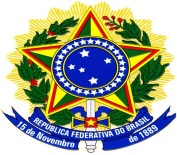 SERVIÇO PÚBLICO FEDERALMINISTÉRIO DA EDUCAÇÃOUNIVERSIDADE FEDERAL RURAL DO SEMI-ÁRIDOComissão eleitoral para eleição de Chefe e Vice-chefe do Departamento de Engenharias, vinculado ao Centro Multidisciplinar de AngicosANEXO I – FICHA DE INSCRIÇÃOEDITAL Nº 001/2024ELEIÇÃO PARA CHEFE E VICE-CHEFE DO DEPARTAMENTO DE ENGENHARIASEu,______________________________________________________________________, matrícula SIAPE nº ___________________________, atendendo aos requisitos apresentados no Edital Nº 001/2024, venho por meio desta, solicitar minha candidatura à Chefe do Departamento de Engenharias (DENGE) do Centro Multidisciplinar de Angicos. Declaro estar ciente do Edital de Eleição que rege este processo, bem como, declaro estar de acordo com seu cumprimento. Angicos/RN, _____ de fevereiro de 2024. ____________________________________________Assinatura do (a) Candidato (a)Eu,______________________________________________________________________, matrícula SIAPE nº ___________________________, atendendo aos requisitos apresentados no Edital Nº 001/2024, venho por meio desta, solicitar minha candidatura a Vice-chefe do Departamento de Engenharias (DENGE) do Centro Multidisciplinar de Angicos. Declaro estar ciente do Edital de Eleição que rege este processo, bem como, declaro estar de acordo com seu cumprimento. Angicos/RN, _____ de fevereiro de 2024. ___________________________________________Assinatura do (a) Candidato (a)SERVIÇO PÚBLICO FEDERALMINISTÉRIO DA EDUCAÇÃOUNIVERSIDADE FEDERAL RURAL DO SEMI-ÁRIDOComissão eleitoral para eleição de Chefe e Vice-chefe do Departamento de Engenharias, vinculado ao Centro Multidisciplinar de Angicos, Campus AngicosANEXO II – FORMULÁRIO DE RECURSO EDITAL Nº 001/2024ELEIÇÃO PARA CHEFE E VICE-CHEFE DO DEPARTAMENTO DE ENGENHARIASCandidato(a): JUSTIFICATIVA (se necessário, utilize o verso): Assinatura:Data:    / 02 / 2024 